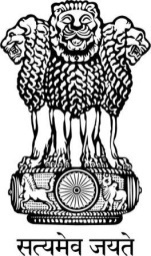 Govt. of West BengalOffice of the PrincipalGovernment General Degree College at KaliganjDebagram, NadiaNotice for Commencement of Online Classes 28.12.2020This is for information of all concerned that Online Classes for UG Semester-I, III & V (Honours and Programme) will commence on and from 02.01.2021 (Saturday).Sd/-Officer-in-ChargeGGDC at Kaliganj